Unit 2 Test 2 Acids and bases                                                                Student name: ____________SECTION A – Multiple-choice questionsQuestion 1Which of the following can be used to verify that a liquid is a basic (alkaline) solution?A.    Add blue litmus – it will only stay blue if the liquid is basic.B.    Add magnesium – if no gas is evolved the liquid must be basic.C.    Add red litmus – it will turn blue.D.    Add calcium carbonate – the liquid is basic if no reaction occurs.Question 2The Bronsted-Lowry definition of an acid is aA.    substance that can donate a proton.B.    substance that will react with an acid.C.    substance that can accept a proton.D.    substance that can donate electrons.Question 3Select the list that contains acids only.A.    HCl, NaOH, CH4, CH3COOHB.    HCl, H2O, CH4, HFC.    HCl, NH3, CH4, CH3COOHD.    HCl, HNO3, HF, CH3COOHQuestion 4The conjugate base of the ammonium ion, NH4+ isA.    NH4+B.    NH3 C.    NH2-D.    N3-Question 5Water molecules can react with each other. When they do, a solution is formed that A.    dissociates to hydrogen gas and oxygen gas.B.    contains H3O+ and OH- ions that will conduct electricity slightly.C.    contains H3O+ and OH- ions but will not conduct electricity.D.    ionises to form H3O+ ions only.Use the following information to answer Questions 6 and 7Question 6The solution from the table that is a weak acid is solutionA.    AB.    BC.    CD.    DQuestion 7The solution from the table that is a diprotic acid isA.    AB.    BC.    CD.    DQuestion 8Select the correct statement about acid-base indicators.A.    The conjugate acid form of the indicator has a different colour to the conjugate base.B.    All indicators are natural substances.C.    They change colour at pH 7.D.    They always turn red in strong acids.Question 9The solution in the diagram is a representation ofA.    a strong acid.B.    a weak acid.C.    a weak base.D.    a strong base.Question 10As the concentration of CO2 gas in the atmosphere increases, theA.    ocean is becoming strongly acidic.B.    concentration of dissolved CO2 rises causing higher levels of precipitation of CaCO3.C.    concentration of dissolved CO2 in the ocean rises and the pH rises.D.    concentration of dissolved CO2 in the ocean rises and the pH drops.SECTION B- Short-answer questionsQuestion 1                      (10 marks)a.    Complete the table below by labelling each chemical as acid, base or neither.                           3 marksb.    i.   What is the Bronsted-Lowry definition of an acid?                                                                           1 mark        _________________________________________________________________________      ii.   Use this definition to write an equation that shows HSO4- acting as an acid in water.                      1 mark     __________________________________________________________________________c.    HSO4- is an example of an amphiprotic substance.      i.    What does amphiprotic mean?                                                                                                      1 mark     ___________________________________________________________________________    ii.   Write an equation that shows HSO4- acting as a base in water.                                                      1 mark    ____________________________________________________________________________d.    Nitric acid is an example of an acid. List the properties you would expect nitric acid to have.                                                                                                                                                                2 marks       __________________________________________________________________________     ___________________________________________________________________________e.    Is every compound that contains hydrogen an acid? Give examples to justify your answer.           1 mark     __________________________________________________________________________Question 2                          (7 marks)Acids have characteristic reactions with categories of reactants.a.    i.     Write a balanced equation for the reaction of zinc metal in hydrochloric acid.                  1 mark        ________________________________________________________________________     ii.   What would you observe if watching this reaction?                                                              1 mark     _________________________________________________________________________     ii.  In general, what are the products of a reaction between an acid and a metal?                        1 mark   __________________________________________________________________________b.   i.   Write a balanced equation for the reaction between zinc carbonate powder, ZnCO3 and             hydrochloric acid.                                                                                                                1 mark     __________________________________________________________________________     ii.   What is the general equation for the reaction of an acid and a carbonate?                         1 mark    ___________________________________________________________________________c.   i.   Write a balanced equation for the reaction between hydrochloric acid and lithium            hydroxide, LiOH.                                                                                                                 1 mark     ___________________________________________________________________________    ii.   This is described as a neutralization reaction. What does that mean?                                 1 mark      ___________________________________________________________________________Question 3                            (5 marks)The scale used for measuring acidity is the pH scale.Complete the table by filling in the blank cells.Question 4                         (5 marks)Sulfuric acid is a diprotic acid.a.   i.  Write two equations to show the two steps in the reaction of sulfuric acid in water.        2 marks      _______________________________________________________________________     ________________________________________________________________________     ii.  Write an overall equation for this reaction.                                                                        1 mark    ________________________________________________________________________b.   The pH of a 0.1 M solution of HCl is 1. Explain why the pH of a 0.1 M solution of sulfuric        acid will not be 1.                                                                                                                   2 marks     _________________________________________________________________________    __________________________________________________________________________Question 5                            (4 marks)The equation for the reaction of ammonia and water is            NH3(l)      +  H2O(l)      NH4+(aq)    +  OH-(aq)a.    Is ammonia acting as an acid or a base in this equation?        ___________________       1 markb.   What is the conjugate of ammonia?                                         ___________________       1 markc.   What is the other conjugate pair in this equation?    _____________________________   1 markd.    Name the conjugate base of HCO3-         _____________________________________     1 markQuestion 6               (9 marks)a.     The table below shows the pH range of some indicators.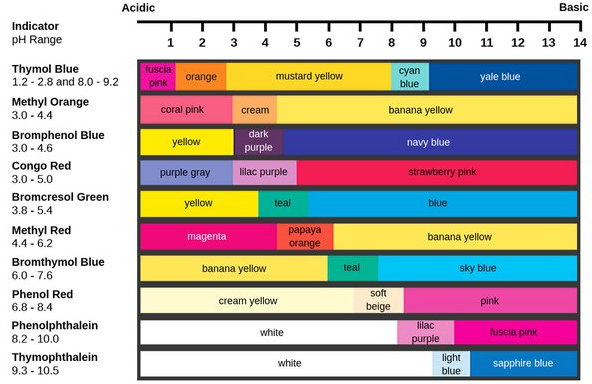       i.    Most school laboratories keep a selection of acid base indicators. Explain how phenolphthalein might be             useful in a chemistry class.                                                                                                 2 marks         _________________________________________________________________________________        _________________________________________________________________________________      ii.     Thymol blue behaves differently to the other indicators on this table. Explain how.       1 mark         _________________________________________________________________________________        _________________________________________________________________________________     iii.   Lactic acid is a very weak acid. What colour will a dilute solution of lactic acid show when a few drops             of methyl orange indicator are added to it?                                                                         1 mark          _________________________________________________________________________________       iv.   List an indicator that could not be used to distinguish between a strong and a weak base.   1 mark              _____________________________________________________________________________b.     i.  When CO2 gas dissolves in water, it creates an acidic solution. Write an equation for the reaction,              showing the formula of the acid formed.                                                                                       1 mark        ________________________________________________________________________________       ii.  What is calcification?                                                                                                                     1 mark       _________________________________________________________________________________       iii.   How does the reduction in sea snails affect other marine organisms?                                         2 marks           _________________________________________________________________________________          _________________________________________________________________________________END OF KEY TOPIC TESTInstructions for Section AAnswer all questions. Choose the response that is correct or best answers the question. A correct answer scores 1, an incorrect answer scores 0. No mark will be given if more than one answer is completed for any question. Marks will not be deducted for incorrect answers. Solution[H3O+]pHA0.1 M1B0.01 M2C0.01 M4.5D0.001 M2.7Instructions for Section BQuestions must be answered in the spaces provided in this book. To obtain full marks for your responses you should Give simplified answers with an appropriate number of significant figures to all numerical questions; unsimplified answers will not be given full marks. Show all workings in your answers to numerical questions. No credit will be given for an incorrect answer unless it is accompanied by details of the working. Make sure chemical equations are balanced and that the formulas for individual substances include an indication of state; for example, H2(g); NaCl(s) KOHHNO3CH4CH3COOHMg(OH)2Solution[H3O+]pH0.01 M HCl0.05 M HCl0.01 M NaOHWater at 25 0C0.05 M Mg(OH)2